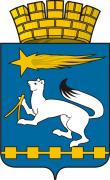 АДМИНИСТРАЦИЯ ГОРОДСКОГО ОКРУГА НИЖНЯЯ САЛДАП О С Т А Н О В Л Е Н И Е14.08.2023                                                                                                                    № 436г. Нижняя СалдаО внесении изменений в постановление администрации городского округа Нижняя Салда от 11.04.2023 № 236 «Об установлении особого противопожарного режима на территории городского округа Нижняя Салда»В соответствии со статьей 30 Федерального закона от 21 декабря 1994 года                  № 69-ФЗ «О пожарной безопасности», статьей 14 Закона Свердловской области от   15 июля 2005 года № 82-ОЗ «Об обеспечении пожарной безопасности  на территории Свердловской области», постановлением Правительства Свердловской области от 06.04.2023  № 248-ПП «Об установлении особого противопожарного режима на территории Свердловской области», руководствуясь Уставом городского округа Нижняя Салда, постановлением администрации городского округа Нижняя Салда от 16.03.2023 № 148 «О мерах по обеспечению готовности городского округа Нижняя Салда к пожароопасному сезону 2023 года», администрация городского округа Нижняя СалдаПОСТАНОВЛЯЕТ:1. Внести изменения в постановление администрации городского округа Нижняя Салда от 11.04.2023 № 236 «Об установлении особого противопожарного режима на территории городского округа Нижняя Салда» (с изменениями от 14.07.2023 № 408), дополнив пункт 4 абзацем следующего содержания:«- организовать мероприятия по увеличению ширины противопожарных минерализованных полос в границах населенных пунктов городского округа Нижняя Салда.».2. Опубликовать настоящее постановление в газете «Городской вестник плюс» и разместить на официальном сайте администрации городского округа Нижняя Салда.3. Контроль за исполнением настоящего постановления возложить на первого заместителя главы администрации городского округа Нижняя Салда Черкасова С.В.Глава городского округа Нижняя Салда                                                                                                    А.А. Матвеев